บัญชีรายการพัสดุชำรุด  เสื่อมคุณภาพ  สูญไปหรือไม่จำเป็นต้องใช้ในราชการ ประจำปี  2566*แบบ ตส.5  บัญชีรายการพัสดุชำรุด  เสื่อมคุณภาพ  สูญไปหรือไม่จำเป็นต้องใช้ในราชการบัญชีรายการที่ผู้ตรวจสอบพัสดุประจำปี มีความเห็นต้องการจำหน่าย หรือไม่จำเป็นต้องใชบัญชีรายการพัสดุที่ตรวจพบว่าการรับจ่ายไม่ถูกต้อง        คำอธิบายบัญชีรายการพัสดุที่ตรวจพบว่าการรับจ่ายไม่ถูกต้อง        ช่อง “เลขที่”                ให้เรียงลำดับรายการพัสดุที่ตรวจพบว่า การรับจ่ายไม่ถูกต้อง
        ช่อง “รายการ”             ให้ระบุชนิดของพัสดุ  วัน  เดือน  ปี  ที่ลงรับเข้าบัญชีหรือทะเบียนหรือวันเดือนปีที่จ่ายออกจากบัญชีหรือ          ทะเบียน เช่นกระดาษโรเนียว รับมาเมื่อวันที่ ๘ ตุลาคม ๒๕๕๕ หรือเบิกไป เมื่อวันที่ ๖ ตุลาคม ๒๕๕๕ บัญชีพัสดุ แผ่นที่ ................
        ช่อง “จำนวนรับใน         ให้ระบุจำนวนรับตามใบตรวจรับพัสดุ หรือหลักฐานที่โรงเรียนใช้เป็นเอกสารฝ่ายรับเฉพาะรายการที่ตรวจ
              เอกสารฝ่ายรับ”      พบว่า การรับไม่ตรงกับบัญชีหรือทะเบียน
        ช่อง “จำนวนรับใน         ให้ระบุจำนวนรับตามบัญชีหรือทะเบียน เฉพาะรายการที่ตรวจพบว่าการรับไม่ตรงกับเอกสารฝ่ายรับ
             บัญชีหรือทะเบียน”   
        ช่อง “จำนวนจ่ายใน        ให้ระบุจำนวนจ่ายตามใบเบิกพัสดุ  เฉพาะรายการที่ตรวจพบว่าการจ่ายไม่ตรงกับบัญชีหรือทะเบียน
              เอกสารฝ่ายจ่าย”
        ช่อง “จำนวนจ่ายใน        ให้ระบุจำนวนจ่ายตามบัญชีหรือทะเบียน เฉพาะรายการที่ตรวจพบว่าการจ่ายไม่ตรงกับเอกสารฝ่ายจ่าย
            บัญชีหรือทะเบียน”   
        ช่อง “เหตุอื่น ๆ “           ให้ระบุเหตุอื่น ๆ ที่ทำให้การรับจ่ายไม่ถูกต้อง เช่น บวกยอดรับผิดหรือหักยอดจ่ายผิดทำให้ยอดรับจ่ายไม่                                         ถูกต้องตามความจริงคำอธิบายบัญชีรายการพัสดุชำรุดเสื่อมคุณภาพหรือสูญไปหรือไม่จำเป็นต้องใช้ในราชการช่อง   “ เลขที่”                	ให้เรียงลำดับรายการพัสดุที่ตรวจพบว่าชำรุด หรือเสื่อมคุณภาพ หรือสูญไป
ช่อง  “รายการ”            	ให้ระบุชนิดของพัสดุ
ช่อง   “รหัส”               	ให้ระบุหมายเลขประจำครุภัณฑ์ สำหรับวัสดุถ้าไม่มีรหัสไม่ต้องระบุ
ช่อง  “ชำรุดเสียหาย”      	กรณีชำรุดให้เขียนจำนวนที่ชำรุดไว้ในช่องชำรุด กรณีเสื่อมคุณภาพให้เขียนจำนวนที่เสื่อมไว้ใน                                 	ช่องเสื่อมคุณภาพ กรณีสูญหายให้เขียนจำนวนที่หายไปในช่องสูญหาย  กรณีไม่จำเป็นต้องใช้ใน                          	ราชการเขียนจำนวนที่ไม่ใช้ไว้ในช่องไม่ใช้ เพราะให้ระบุเหตุที่ชำรุดหรือเสื่อมคุณภาพหรือสูญ                         	หาย หรือไม่จำเป็นต้องใช้ในราชการ
ช่อง  “รายการรับ”         	อย่างไรให้ระบุว่า ซื้อหรือบริจาค หรือ วัน เดือน ปี ให้ระบุ วัน เดือน ปี ที่ได้มาด้วยเงินอะไร  
                                         ให้ระบุว่าเงิน บำรุงการศึกษา หรือเงินงบประมาณ หรือเงิน
                                         อนุกาชาด หรือเงินโครงการอาหารกลางวัน ฯลฯ
ช่อง  “ราคาตามทะเบียน”       	ให้ระบุราคาตามบัญชีวัสดุ หรือทะเบียนครุภัณฑ์หมายเหตุ   ในกรณีไม่มีให้ขีดฆ่า และลงชื่อกำกับบัญชีรายการพัสดุที่จะทำการขายทอดตลาดในวันที่ ...................................................ครุภัณฑ์..........................................หมายเหตุ   ในกรณีไม่มีให้ขีดฆ่า และลงชื่อกำกับหมายเหตุ   ในกรณีไม่มีให้ขีดฆ่า และลงชื่อกำกับหมายเหตุ   ในกรณีไม่มีให้ขีดฆ่า และลงชื่อกำกับบันทึกข้อความรายงานผลการสอบหาข้อเท็จจริง (กรณีหาตัวผู้รับผิด)								(ในกรณีที่ไม่มีไม่ต้องพิมพ์เอกสารในส่วนนี้)ส่วนราชการ  โรงเรียนภูเก็ตวิทยาลัยที่ .............................................................              วันที่     ............................................................เรื่อง  รายงานผลการตรวจสอบพัสดุ ประจำปี 2566
เรียน  ผู้อำนวยการโรงเรียนภูเก็ตวิทยาลัย           ตามคำสั่ง โรงเรียนภูเก็ตวิทยาลัย ที่ 446/2566  ลงวันที่ 22  สิงหาคม 2566  ได้แต่งตั้งคณะกรรมการตรวจสอบพัสดุ ประจำปี 2566 นั้น           คณะกรรมการตรวจสอบพัสดุประจำปี 2566 ได้เริ่มดำเนินการตรวจสอบพัสดุ   งวดตั้งแต่วันที่ 1 ตุลาคม 2565 ถึงวันที่ 30 กันยายน 2566 กำหนดเวลาตรวจสอบตั้งแต่วันที่ 25 สิงหาคม – 15 กันยายน 2566  คณะกรรมการตรวจสอบพัสดุประจำปี 2566  ได้ทำการตรวจสอบเสร็จสิ้นในวันที่ ................................................           ผลการตรวจสอบปรากฏดังนี้           1. การตรวจสอบการรับ-จ่ายวัสดุ ได้ตรวจสอบเอกสารการรับ จ่ายกับบัญชีวัสดุและการลงทะเบียนครุภัณฑ์แล้ว ปรากฏว่า        ถูกต้อง        ไม่ถูกต้อง           2. การตรวจสอบพัสดุคงเหลือ ณ วันที่ 30 กันยายน 2566   มีวัสดุคงเหลือ    ตรง     ไม่ตรงตามบัญชีวัสดุ  และครุภัณฑ์มีตัวอยู่      ตรง …………………….รายการ     ไม่ตรง .................รายการตามทะเบียนครุภัณฑ์     ดังปรากฏตามบัญชีตรวจสอบรายการครุภัณฑ์ ประจำปี 2566           3. การตรวจสอบสภาพพัสดุ  ปรากฏว่า      มี  ................รายการ        ไม่มี   (ชำรุด เสื่อมคุณภาพ สูญไป  หรือไม่จำเป็นต้องใช้ในราชการต่อไป)  สาเหตุการชำรุดปรากฏตามบัญชีรายการพัสดุชำรุด เสื่อมคุณภาพ สูญไปหรือไม่จำเป็นต้องใช้ในราชการ  ประจำปี 2566
           จึงเรียนมาเพื่อโปรดทราบและดำเนินการต่อไป                                             (ลงชื่อ)……………………………………………เจ้าหน้าที่/ประธานตรวจสอบพัสดุ                                                  (…………………………….…………………….)(ลงชื่อ)……………………………………………กรรมการ                  (ลงชื่อ)……………………………………………กรรมการ    (…………………………….…………………….)                              (…………………………….…………………….) คำสั่ง                                    ทราบ  /  แต่งตั้งคณะกรรมการตรวจสอบหาข้อเท็จจริง  หรือ อนุมัติให้ดำเนินการจำหน่ายพัสดุเสื่อมคุณภาพ จำนวน.............รายการบัญชีตรวจสอบรายการครุภัณฑ์ ประจำปี 2566*แบบ ตส.4  บัญชีตรวจสอบรายการครุภัณฑ์ ประจำปี 2566	ตรวจสอบจัดทำบัญชี  ทุกรายการ  ตามที่ปรากฏ ในทะเบียนครุภัณฑ์  (ที่ยังไม่มีการจำหน่าย)ลำดับที่รายการรหัสรายการเสียหายหรือไม่ใช้รายการเสียหายหรือไม่ใช้รายการเสียหายหรือไม่ใช้รายการเสียหายหรือไม่ใช้รายการเสียหายหรือไม่ใช้รายการรับรายการรับรายการรับราคาตามทะเบียนราคาตามทะเบียนหมายเหตุลำดับที่รายการรหัสชำรุดเสื่อมคุณภาพสูญไม่ใช้เพราะอย่างไรว.ด.ป.ด้วยเงินอะไรต่อหน่วยรวมเงินหมายเหตุเลขที่รายการจำนวนรับในเอกสารฝ่ายรับจำนวนรับในบัญชีหรือทะเบียนจำนวนจ่ายในเอกสารฝ่ายจ่ายจำนวนจ่ายในบัญชีหรือทะเบียนเหตุอื่นๆลำดับที่ชื่อ ขนาด ลักษณะจำนวนหมายเหตุส่วนราชการ  โรงเรียนภูเก็ตวิทยาลัยที่ .............................................................              วันที่     ............................................................เรื่อง  รายงานครุภัณฑ์ที่ไม่มีในทะเบียนและสภาพใช้งานได้
เรียน  ผู้อำนวยการโรงเรียนภูเก็ตวิทยาลัย
           ตามคำสั่งที่  446/2566  ลงวันที่ 22  สิงหาคม 2566  แต่งตั้งข้าพเจ้าให้ตรวจสอบพัสดุประจำปี  
ทั้งนี้ข้าพเจ้าได้ตรวจสอบพบครุภัณฑ์ที่ไม่มีในทะเบียน  รายละเอียดดังเอกสารแนบ  และรายงานมาเพื่อนำบันทึกในทะเบียนพัสดุต่อไป
           จึงเรียนมาเพื่อโปรดพิจารณา
                                             (ลงชื่อ)……………………………………………เจ้าหน้าที่/ประธานตรวจสอบพัสดุ                                                  (…………………………….…………………….)(ลงชื่อ)……………………………………………กรรมการ                  (ลงชื่อ)……………………………………………กรรมการ    (…………………………….…………………….)                              (…………………………….…………………….)ใบแจ้งครุภัณฑ์ที่ไม่มีในทะเบียน (กรณีสภาพดี)ใบแจ้งครุภัณฑ์ที่ไม่มีในทะเบียน (กรณีสภาพดี)ใบแจ้งครุภัณฑ์ที่ไม่มีในทะเบียน (กรณีสภาพดี)ใบแจ้งครุภัณฑ์ที่ไม่มีในทะเบียน (กรณีสภาพดี)ใบแจ้งครุภัณฑ์ที่ไม่มีในทะเบียน (กรณีสภาพดี)ใบแจ้งครุภัณฑ์ที่ไม่มีในทะเบียน (กรณีสภาพดี)ใบแจ้งครุภัณฑ์ที่ไม่มีในทะเบียน (กรณีสภาพดี)ใบแจ้งครุภัณฑ์ที่ไม่มีในทะเบียน (กรณีสภาพดี)ลำดับที่ยี่ห้อ รุ่น ชนิด แบบจำนวนเลขครุภัณฑ์ราคาต่อหน่วยใช้ประจำที่ประเภทครุภัณฑ์ลักษณะการใช้ลำดับที่ขนาดและลักษณะจำนวน(ถ้ามี)(ประมาณราคาในปัจจุบัน)ใช้ประจำที่ประเภทครุภัณฑ์ลักษณะการใช้ส่วนราชการ  โรงเรียนภูเก็ตวิทยาลัยที่ .............................................................              วันที่     ............................................................เรื่อง  รายงานครุภัณฑ์ที่ไม่มีในทะเบียนและสภาพชำรุด เสื่อมคุณภาพหรือไม่จำเป็นต้องใช้ในราชการ
เรียน  ผู้อำนวยการโรงเรียนภูเก็ตวิทยาลัย
                      ตามคำสั่งที่ 446/2566  ลงวันที่ 22  สิงหาคม 2566  แต่งตั้งข้าพเจ้าให้ตรวจสอบพัสดุประจำปี    ทั้งนี้ข้าพเจ้าได้ตรวจสอบพบครุภัณฑ์ที่ไม่มีในทะเบียน  รายละเอียดดังเอกสารแนบ  และรายงานมาเพื่อนำบันทึกในทะเบียนพัสดุต่อไป
           จึงเรียนมาเพื่อโปรดพิจารณา
                                             (ลงชื่อ)……………………………………………เจ้าหน้าที่/ประธานตรวจสอบพัสดุ                                                  (…………………………….…………………….)(ลงชื่อ)……………………………………………กรรมการ                  (ลงชื่อ)……………………………………………กรรมการ    (…………………………….…………………….)                              (…………………………….…………………….)ใบแจ้งครุภัณฑ์ที่ไม่มีในทะเบียน (กรณีขายทอดตลาด)ใบแจ้งครุภัณฑ์ที่ไม่มีในทะเบียน (กรณีขายทอดตลาด)ใบแจ้งครุภัณฑ์ที่ไม่มีในทะเบียน (กรณีขายทอดตลาด)ใบแจ้งครุภัณฑ์ที่ไม่มีในทะเบียน (กรณีขายทอดตลาด)ใบแจ้งครุภัณฑ์ที่ไม่มีในทะเบียน (กรณีขายทอดตลาด)ใบแจ้งครุภัณฑ์ที่ไม่มีในทะเบียน (กรณีขายทอดตลาด)ใบแจ้งครุภัณฑ์ที่ไม่มีในทะเบียน (กรณีขายทอดตลาด)ใบแจ้งครุภัณฑ์ที่ไม่มีในทะเบียน (กรณีขายทอดตลาด)ลำดับที่ยี่ห้อ รุ่น ชนิด แบบจำนวนราคาต่อหน่วยใช้ประจำที่ขายทอดตลาดประเภทครุภัณฑ์ลักษณะการใช้ลำดับที่ขนาดและลักษณะจำนวน(ประมาณราคาในปัจจุบัน)ใช้ประจำที่ขายทอดตลาดประเภทครุภัณฑ์ลักษณะการใช้ส่วนราชการ  โรงเรียนภูเก็ตวิทยาลัยที่ .............................................................              วันที่     ............................................................เรื่อง  รายงานผลการสอบหาข้อเท็จจริง
เรียน  ผู้อำนวยการโรงเรียนภูเก็ตวิทยาลัย
		ตามที่โรงเรียนภูเก็ตวิทยาลัย  ได้มีคำสั่งแต่งตั้งคณะกรรมการสอบหาข้อเท็จจริงกรณีมีพัสดุชำรุด เสื่อมสภาพหรือสูญไป  หรือไม่จำเป็นต้องใช้ในหน่วยงานของรัฐต่อไป  ดังที่คณะกรรมการตรวจสอบพัสดุประจำปีได้รายงานผลให้ท่านทราบแล้วนั้นคณะกรรมการฯ ได้เริ่มดำเนินการสอบหาข้อเท็จจริงเมื่อวันที่…………….............…………………และแล้วเสร็จเมื่อวันที่..................................................... คณะกรรมการสอบหาข้อเท็จจริงได้สอบปากคำและตรวจสอบเอกสาร หลักฐานและพยานบุคคลตลอดจนดูสภาพแวดล้อมต่าง ๆ ได้ร่วมพิจารณาสรุปความเห็นว่า 
มีพัสดุชำรุด จำนวน................. รายการ พัสดุเสื่อมสภาพ จำนวน.................รายการ และไม่จำเป็นต้องใช้  จำนวน...................รายการ เป็นจริงตามที่คณะกรรมการตรวจสอบพัสดุประจำปีทุกประการ   กรณีพัสดุชำรุดเพราะการดำเนินการตามวิธีการปกติ หรือเปลี่ยนแปลงไปตามธรรมชาติ หรือโดยการใช้งานมานาน คณะกรรมการมีความเห็นว่าควรมีผู้รับผิดชอบในทางแพ่ง  และควรดำเนินการแต่งตั้งคณะกรรมการสอบสวนหาผู้รับผิดต่อไป พร้อมบันทึกนี้ ได้แนบเอกสารการสอบข้อเท็จจริง จำนวน...........ฉบับ จึงเรียนมาเพื่อโปรดทราบและพิจารณาดำเนินการต่อไป            (ลงชื่อ)...............................................ประธานกรรมการ(..........................................................)ตำแหน่ง...............................................(ลงชื่อ)...............................................กรรมการ(..........................................................)ตำแหน่ง...............................................(ลงชื่อ)...............................................กรรมการ(..........................................................)ตำแหน่ง...............................................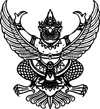 